Greetings Allisonville Alligators!  	September 18, 2020At a special meeting held earlier this week, the School Board voted in favor of re-opening schools in Washington Township starting on Monday, October 12th (grades K-2) and on Monday, October 19th (grades 3-5).  We are hard at work at Allisonville to prepare for students to return to in-person instruction.  Those who selected to remain virtual will be shifted to the Virtual Academy at Allisonville as well. Families have until Sunday, September 20th to make their final selection. The full re-opening plan can be found on the district’s website and our specific re-opening plan for Allisonville can be found in the Gazette.  More detailed information will also be shared in the upcoming days.  This is the last week the Scholastic Book Fair is open so be sure to order any books you would like before Tuesday, September 22nd.  Look for additional information in the Gazette on how to order from the Book Fair online.  Items will be shipped directly to your home – it is that easy!   If you ordered AV Spirit Wear or last year’s Yearbook and have not picked these items up yet, they are also ready for pick up in the front vestibule at Allisonville.  We are excited to celebrate Spirit Week this week at Allisonville!  It is Homecoming Week at North Central and although there will be no parade of schools this year at the football game, we can still celebrate our school spirit virtually!  Be sure to dress up next week for each of our Spirit Days: Monday: Gator Green Day Tuesday: Hat DayWednesday: Sports Team Day Thursday: Crazy Hair Day Friday: Allisonville Spirit Day and Family KAHOOT! We will also have an early release on Thursday, September 24th so teachers can join professional development meetings.  Please note that teachers will not be available after 2:15pm on Thursday.  For the final celebration of our Spirit Week, all students are invited to join in an All School Kahoot Game at 3:00 on Friday, September 25th, which will be led by our technology teacher, Mr. Auslander.  This is all for fun and to celebrate as a school how great it is to be an Allisonville Alligator!  I can’t wait to see everyone dressed up next week and also at the Kahoot on Friday! Mrs. ReffettPrincipalReopening of School in MSDWT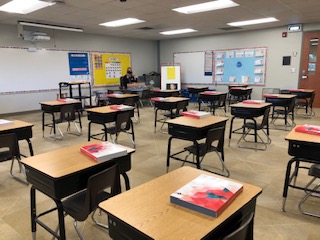 Thank you for carefully reviewing the following information and completing the new reopening enrollment process based on the current WT Reopening of Schools for In-Person Learning Plan. This information will help us with vital planning and preparation while we await the Board approved COVID-19 data threshold for returning to in-person learning to be met per the plan.  Here are answers to many of the questions that were asked about AV specifically:  Re-entry Q&A .  A full reopening play can be found on the MSDWT Website. Mark Your Calendar for these Upcoming DatesSeptember 21-25: Spirit Week with Dress Up Days! Tuesday, September 22: Book Fair Ends Thursday, September 24: Early Release at 2:15 pm Friday, September 25: School-Wide Kahoot Game at 3:00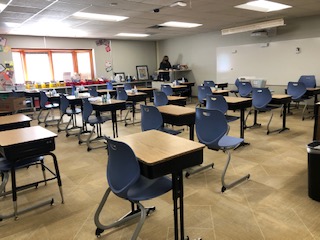 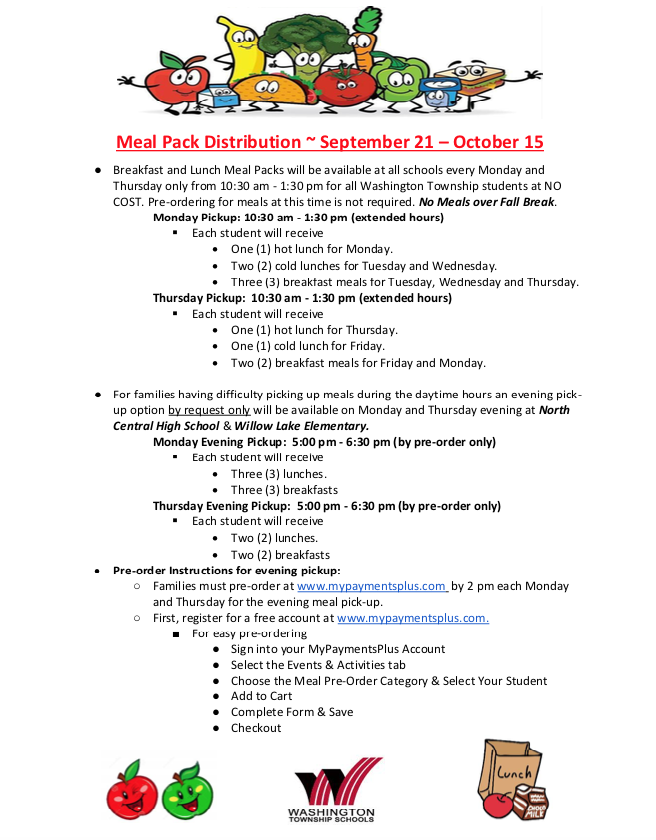 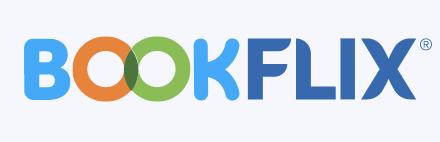 Good news! Allisonville has subscribed to a fun, new reading program that you and your child can access from home! Scholastic BookFlix is an online literacy resource that pairs classic video storybooks from Weston Woods with related nonfiction eBooks from Scholastic to build a love of reading and learning. To access Bookflix:Go to Bookflix login page or  https://digital.scholastic.com/site/launch/bkflix?ucn=600054245Username: aville  password: 1234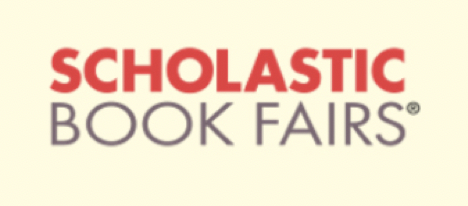 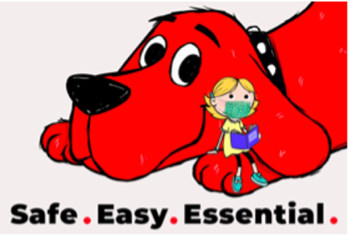 You’re invited to shop our Scholastic Book Fair online from Sept. 9 – 22, 2020! All purchases benefit our school and connect kids with new books, favorite characters, complete series, and more.
You’ll love the NEW option to shop for Book Fair exclusives directly from the interactive booklist and enjoy these special online shopping features:
Over 6,000 items, including new releases, best sellers, and value packsAll orders ship direct to homeFREE shipping on book-only orders over $25*All purchases support our school and earn 25% in rewardsVisit our Book Fair Homepage and click “Shop Now” to get started:
https://scholastic.com/bf/allisonvilleelementaryschoolKindergartenAlex ChambersLondyn HutchersonGeorge CheeseboroughBlake BogerJuan Antunez-ReynosoJoel HersheyJulian ShippAlex SuliemanHashim MaaitaHannah HenhaplClaire EllrichArya EllrichAnna WilliamsEtta MorganJax BravoLillian PartingtonEliza HastingsJason CastroXimena HernandezAurora BunchMax McGinleyDylan GodinezMackenzie LinternKilian SimmonsHenry GregoireKiersa HughesEaston MorrisSybil HoranEliza HastingsLaila AmosMax McGinleyJames SessaBeatrix HensleyEva MarquezMurad Abu-RummanLynnox SparksRileigh ReedSincere ConleyFirst GradeTa’Ron TaylorAria JacksonReagan PowellLauren ShererUmaija WardaAvery MearesChloe SnowNoli PetersAria JacksonSavi KennedyCaroline LickliterQuinn McFarlenElliette DillonWesley HersheyMona PfaffNolan KepleyMaddie WaltersSimon KelmAlanys DiazEvan EkwallCohen MumfordHailey HermanKate RiggersEmber GloverAaliyah LopezVivienne HoodCaroline WalterJack BaldwinCara StocksMax MintunMaya KolbusEvan EkwallEmber GloverHailey HermanAlanys DiazCohen MumfordStella BoyleClaire RobertsReese YoungerWilliam BergerVivienne HoodLuke KiligrewPreston CurryMax MintunDoeyun Schwantes-AnJocelyn BarrLucille RarickZaylee Leal-LopezReagan PowellTyler MooreAmir AppletonBodie MosbyEverett WilliamsMiles SanchezSecond GradeA’Miah CarterAria BoldsRylee ClemmonsScarlet Solis DominguezMaeve TuasonMadeline NashCharlee JacksonHadley BrezetteCora DeardorffAsher HillKayden HodgeSerene MaitaRuby CrotzerOwen WhaleyJackson WahlMiles RuffingAsher HillMelodie SheppardLilliana KennedyWalter LynnLyla ZunkerEmma CordesRyan BeelerJosie ReidMalcolm HarlanKarl-Andy JeanBraydon RushAshton EversAria GaynorNatalie CastroHudson HenhaplMarin SickingerJoviJune MorganDrew FieldsNatalie BobayNate KaufmanWalker BrownEthan GougeCooper BallAbby HunterAaliyah EvensClanesky JosephEmma CordesThird GradeAri AjayiKameron RobinsonHarmonie PreswoodDylan TerryAdelaide HewlateKeyan HunterSophia SimmonsCora PaigeWalter WoodwardEmmie KueblerLiam BrignolLeigha MerweatherEvia ChaffinsClara BergerMia SurrettBlake SharpDexter EllrichJuan Ng ManchegoJavaiah GillespieSantiago AndradeJaida FrencherEli BrinkleyGrady MosbyAlexis DemareeBriison MealsKyle KiligrewAlex KauffmanR.J. DavisRuby PricePaige PopovAnthony FlanaganHarmonie PreswoodChristopher PerezMateo MarquezMolly MemmerCaroline FeeneyQuinn MorelandJuliette ScottMiriam Doll O’MahoneyConnor BlackwellMarines Guarcas OrdonezKevin KoromaAngel MoralesPedro SilveraEvan WolfeRiver Kang-InnieAmarah ManningAdelaide HewlateKamryn SchenkDaven EberhartFourth GradeElla ShererCharlie DeArmanHannah MackintoshKarter McGrawKohl JohnsonGakye Williams-SanfordLiam CorrdesHank SauerAnaya JohnsonLauren StoverJayden TriplettHanna CanadyPenelope BanuelosKeane SiparskySawann NorrisParker AriasHector Sanchez-CuazitlMary WinklerAaliyah RebolledoMariah BarnettBrody DitzenbergerMikhayla SheltonMariah BarnettElle SiparskyEthan TapiaSam ShouldersGrant WestermeyerFranklin WatzRowan KnightXander BordenJack CrawfodLayla ArberryMateo Dixon-HernandezKarter Sellers Fifth GradeAmiyah Bruce JohnsonOlivia SantarossaGuadalupe TlaxcaltecatlTuajohn AveritteDonovan KimbleMaddie SantarossaElijah DaleIvan Kang-InnieEzekiel RamirezYaret Ahuatl-JuarezAxel Toxqui-OceloteBrooklyn NickolsLucy BuffingtonKhloey LassereJustin SaxtonMekayla EdwardsRohan FaheyLondon ClaxtonKate BlackwellJulius West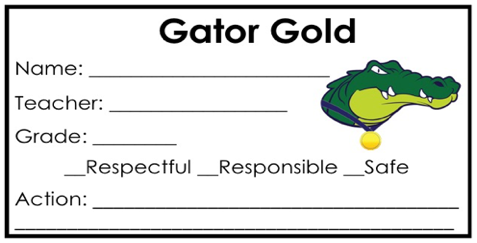 Maddox FranklinAddy BolinJaret RodriguezIsaac PriceReese BlackwelderZiyahh BlackJakhi Chambers